                                                      Gift für die Umwelt ? Strom sparen np. Photovoltaik                                                                                                       trennen Müll                                             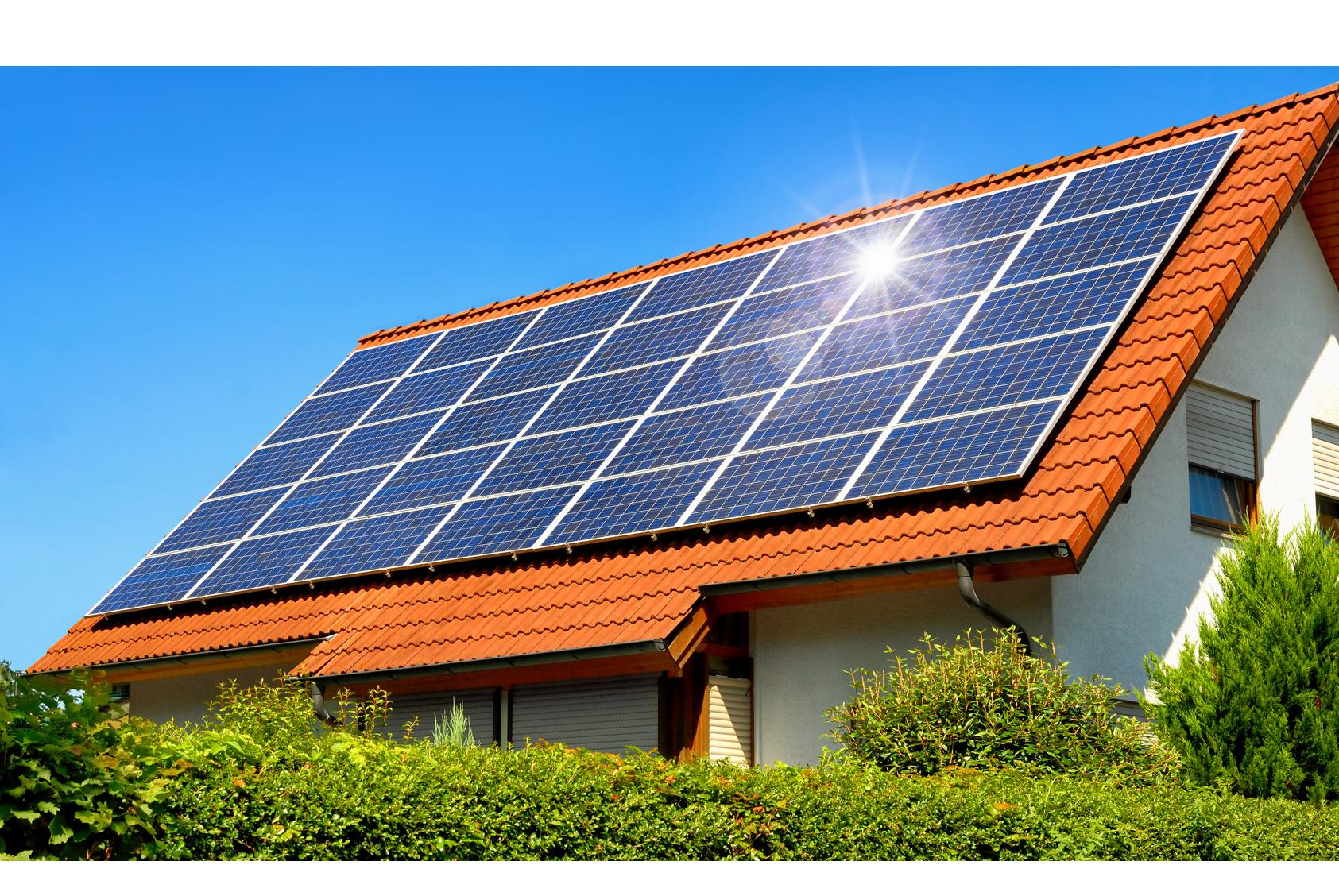 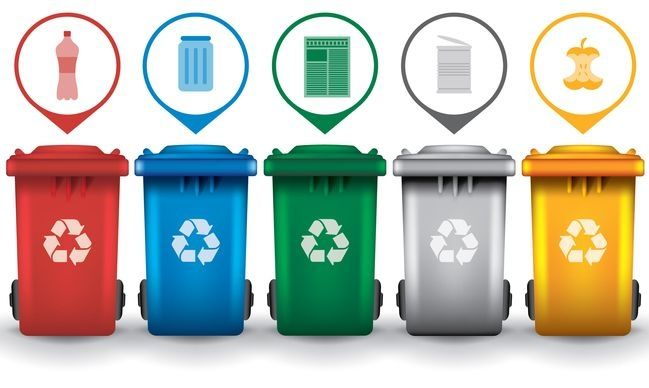  Wasser sparen np. Waschmaschine          Mehrwegbeutel statt Einwegbeutel                    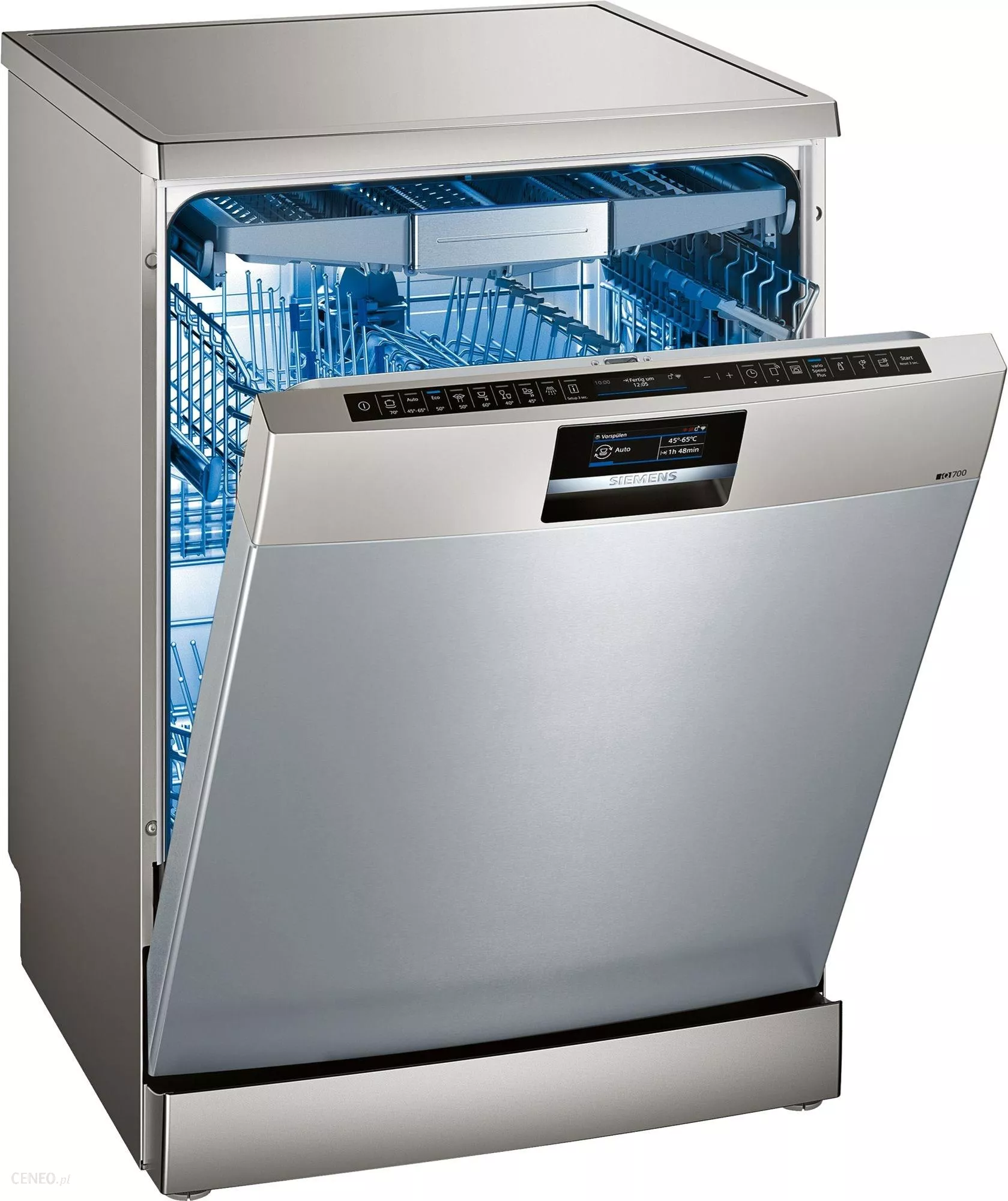 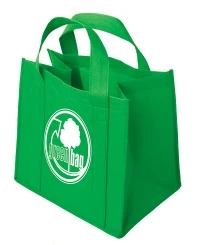 